Программа автобусного тура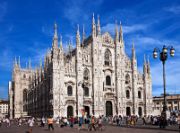 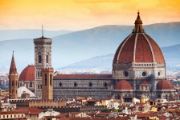 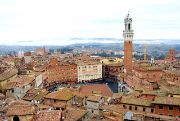 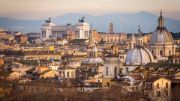 (*) По желанию, оплачивается дополнительно каждым туристом отдельно. Допускается изменение порядка проведения мероприятий. Возможно некоторое изменение графика движения, позднее прибытие, сокращение времени пребывания в городах и в отелях в связи с задержками на границе, тяжелой транспортной ситуацией на дорогах и т.п. Указанные в программе расстояния являются приблизительными.* прибытие в отели по программе в отдельных случаях возможно после 24.00Туристическое предприятие оставляет за собой право изменять график поездок по мере комплектации группы, а также вносить некоторые изменения в программу тура и цены, осуществлять замену заявленных отелей и ресторанов на равнозначные. Время в пути указано ориентировочное. Фирма не несет ответственности за задержки, связанные с простоем на границах, пробками на дорогах. СООО «Внешинтурист» не несет ответственности за предоставление дополнительных услуг, предусмотренных программой тура, но не включенных в стоимость.Базовая стоимость тура: стоимость тура по таблице + 900 000 белорусских рублейВ базовую стоимость входит:проезд автобусом туристического класса (кондиционер, туалет для экстренных ситуаций, видео, откидывающиеся сиденья).проживание в транзитных отелях туристического класса стандарта 2-3*, двух-трехместное размещение в ходе экскурсионной программы.проживание 5 ночей в отеле по системе Fortuna 3* (отель Perla del Mare 3* в Lido di Camaiore или аналогичный) на Тосканском побережье ,двух-трехместное размещение на курорте (номера оборудованы кондиционером (кондиционер оплачивается дополнительно по желанию 2 евро с человека в сутки)континентальные завтраки в дни проживания в транзитных отелях, завтраки и ужины (завтрак континентальный, ужин порционный по меню) во время отдыха на курортеэкскурсионное обслуживание согласно программе тура и сопровождающий по маршруту в экскурсионные дниВ стоимость тура не включены:консульский сбор, медицинская страховкаБилеты для посещения музеев и других достопримечательностей, проезд на городском транспорте в посещаемых городах в случае необходимости, а также все иное, не оговоренное в программе.Доплаты:обязательная оплата городского налога (введенного с 2012 г. в большинстве европейских стран) по программе — от € 12 (за транзитные ночлеги оплачивается гиду на маршруте, за проживание во время отдыха — непосредственно в отеле)использование аудио оборудования (наушников) во время экскурсионной программы — €20 (за весь тур) — обязательная доплатаэкскурсия в Дрезденскую галерею — € 25 взр., € 15 дет (при минимальной группе 25 человек)экскурсия в Люцерн — € 15 взр., € 8 дет (при желании минимум 80% группы, но не менее 30 человек)музеи Ватикана — € 16 входной билет, €40 взр., €24 дет. с экскурсией по залам при минимальной группе 25 человекэкскурсия в собор святого Петра — € 10 взр., € 5 детэкскурсия в Сан-Джиминьяно + дегустация — €30 взр., €20 дет. при минимальной группе 30 человекэкскурсия во Флоренцию — € 40 взр.,€ 20 дет при минимальной группе 25 человекэкскурсия в Чинкве терре — € 45 взр., €23 дет при минимальной группе 25 человекэкскурсия в Геную — € 20 взр., € 10 дет (при желании минимум 80% группы, но не менее 30 человек)пляжный сервис на курорте — от €20 за 4 дня1 день05.30 — Выезд из Минска (а/в Центральный).Транзит по территории РБ (~350 км), прохождение границы РБ и РП. Транзит по РП (~ 700 км).Ночлег в отеле на территории РП.2 деньЗавтрак. Переезд в Дрезден (~ 200 км) ─ столицу Саксонии, город искусства и старинной изысканной архитектуры, который называют Флоренцией на Эльбе.Обзорная пешеходная экскурсия по городу (1,5 часа): Земпер-опера, Набережная Брюль, придворная церковь, Театральная площадь, Цвингер и др. Свободное время (не более 2 часов)Для желающих в свободное время можно организовать экскурсию в Дрезденскую картинную галерею* с гидом (~2часа)Переезд на ночлег на территории Германии (~ 510 км)3 деньЗавтрак. Переезд в самое сердце Швейцарии столицу конфедерации — город Берн (~300 км), средневековый центр которого внесен в список всемирного наследия ЮНЕСКО. Пешеходная экскурсия по городу: часовая башня, кафедральный собор, Ратуша, Федеральный дворец, скульптурные фонтаны и др. Свободное время.Перед посещением Берна возможен заезд в Люцерн* — древний швейцарский город, расположившийся на берегу горного озера у подножья знаменитой горы Пилатус, название которой происходит от известного Понтия Пилата. Во время экскурсии по городу у Вас появится возможность увидеть старейший деревянный мост в Европе — Капельбрюкке, Хофкирхе, фонтан Фритши, церковь Иезуитов, средневековые дома, расписанные фресками и многое другое.Переезд в отель на территории Италии, во время которого ваш путь будет пролегать вдоль Женевского озера — самого большого озера в Европе, уютно расположившегося среди Альп (~ 220 км).4 деньЗавтрак. Переезд в Турин (~ 20 км) — один из самых старых итальянских городов, некогда первая столица объединенной Италии, а ныне главный город региона Пьемонт, центр паломничества христиан всего мира, т.к. именно здесь в Кафедральном Соборе Иоанна Крестителя, находится религиозная святыня — Туринская плащаница, столица Зимних Олимпийских игр 2006, столица шоколада, город, подаривший миру вермут, мартини, кофе «Lavazza», конфеты «Рафаэлло» и знаменитое итальянское ризотто. Многоликий и неожиданный, не похожий ни на какой другой город Италии: просторные площади, роскошные дворцы, элегантные бульвары... Его называли «итальянским Парижем», здесь есть даже своя «Эйфелева башня» — символ города Моле Антонеллиана. Обзорная экскурсия по городу: Королевский дворец, дворец Мадама, Моле — Антонеллиана, Кафедральный собор и многое другое (~ 2 часа).Свободное время для прогулок и посещения магазинов.Переезд на ночлег в отель на территории Италии (~ 530 км).5деньЗавтрак. Переезд в Рим (~180 км) — один из древнейших городов мира, известный как «Вечный город», куда «ведут все дороги». В связи с ограничением движения туристических автобусов в Риме, переезды в город, проведение экскурсий и передвижение по городу осуществляются на общественном транспорте (от 1,5 евро за одну поездку, на день от 6 евро)Обзорная пешеходная экскурсия по Риму и Ватикану (2 часа): площадь и собор Святого Петра (внешний осмотр), замок Св. Ангела, старейшие мосты Рима, площадь Навона, Пантеон, площадь Венеции. Для желающих возможна организация экскурсии в самое сердце Ватикана и всего католического мира, собор Святого Петра* — одна из главных достопримечательностей Рима. Собор Святого Петра — это, без преувеличения, сама история, воплотившаяся в камне, а список великих людей, тем или иным способом приложивших руку к его архитектуре и внутреннему убранству, займёт не одну страницу, среди шедевров мировой известности — мраморная «Пьета» Микеланджело. Посещение музеев Ватикана предусмотрено в индивидуальном порядке в свободное время (цена билета € 16) либо для желающих также может быть организована экскурсия по залам с гидом*. Свободное время в Риме.Переезд в отель на территории Италии (~180 км).6 деньЗавтрак. Переезд в Сиену (~ 70 км), которую очень часто называют маленькой средневековой жемчужиной, противопоставляя ее большой ренессансной Флоренции. Один из самых красивых городов Италии, сохранивший на своих узких улочках средневековый дух и входящий в список Всемирного культурного наследия ЮНЕСКО. Обзорная пешеходная экскурсия по городу. Свободное время.Для желающих экскурсия в Сан Джиминьяно* — один из самых живописных и посещаемых туристами городов Тосканы, который по праву называют Манхэттеном XII века, благодаря тому, что только здесь сохранилось 15 средневековых башен, расположившихся среди уютных площадей и узких улиц, а также своими знаменитыми тосканскими винами. Во время экскурсии вы также посетите винодельческое хозяйство, познакомитесь с технологиями производства, а также продегустируете 4 вида местного вина, знаменитые салями и прошуто, сыр пекорино и оливковое масло.Переезд на побережье (~170 км), размещение на курорте.7-10 деньОтдых на курорте. Экскурсионная программа за дополнительную плату.выездная экскурсия во Флоренцию* — столицу Тосканы. Исторический центр Флоренции более всего похож на гигантский музей, устроенный прямо под открытым небом, здесь все наслаждаются атмосферой изящества и красоты. Обзорная пешеходная экскурсия (1.5 часа): собор Санта Мария дель Фьоре, Бабтистерий, площадь Сеньории, Санта-Кроче, пантеон титанов эпохи Возрождения (вход € 5), дом Данте, понте Веккио. По желанию возможно организовать посещение картинной галереи Уфиццы* или Питти* (€35 с экскурсией по залам минимальной группе 25 человек) .уникальная экскурсия в Чинкве Терре* или 5 земель — абсолютно уникальный национальный парк Лигурии, территория труднодоступная и с необычной красотой, в 1997 объявленное ЮНЕСКО «Всемирным наследием», которая развивались изолированно в течение нескольких веков, поскольку доступ к ним пролегал только через морские пути. Здесь сохранилась неповрежденная архитектура на фоне невероятных пейзажей. Вам представится возможность окунуться в атмосферу средневековья, потому что за последние 1000 лет здесь почти ничего не изменилось. Во время экскурсии вам расскажут, как выращивают виноград на прибрежных скалах и почему белое десертное вино Шаккетра сделало эти края очень богатыми. Сейчас, несмотря на то, что почти всё это вино закупается Ватиканом, его можно отведать в местных погребах. Вы узнаете как строят стены для террасного земледелия без использования соединительного материала и почему Чинкве Терре породнились с Великой Китайской стеной. Пляжи Чинкве Терре встретят Вас кристально чистой водой, а рестораны свежевыловленной рыбой.11 деньЗавтрак. Переезд в Милан (~ 300 км) — второй по величине итальянский город и столицу мировой моды. Обзорная экскурсия по городу: Кастелло Сфорцеско, Ла Скала, Дуомо. Свободное время.По дороге в Милан возможно организовать экскурсию в Геную* — очаровательный портовый город на Лигурийском море, родной город Христофора Колумба и Никколо Паганини. Богатейшая в прошлом морская республика Генуя, вечная соперница Венеции, сегодня удивит вас не меньше своей знаменитой соседки.Переезд на ночлег в отель на территории Италии (~ 250 км).12 деньЗавтрак. Переезд в Регенсбург (~ 400 км) — один из старейших городов Германии, расположившийся на слиянии Дуная и Регена, основанный еще древними римлянами, за что очень часто его называют самым северным городом Италии. Исторический центр Регенсбурга с его средневековыми улочками внесен в список всемирного наследия ЮНЕСКО. Только здесь вы сможете пройти по самому старому каменному мосту в Европе, а в свободное время отведать баварских колбасок в старейшей в Германии «Исторической колбасной кухни», появившейся еще в XII веке. Обзорная пешеходная экскурсия по городу: каменный мост «Штайнерне Брюкке», Герцогский двор, Римская башня, собор св. Петра и многое другое. Свободное время (не более 2 часов).Переезд в отель на территории Чехии (~350 км).13 деньЗавтрак.Транзит по территории Чехии, Польши (~ 730 км). Прибытие на границу РП и РБ около 23.00.Прохождение границы. Прибытие в Минск поздно ночью либо утром следующего дня.

Дата тураPerla del Mare 3* либо аналогичныйPerla del Mare 3* либо аналогичныйPerla del Mare 3* либо аналогичный

Дата турабазовая стоимостьбазовая стоимостьбазовая стоимость

Дата тураместо в 2-3хместном номере1-местный номер3-й ребенок до 12 лет в номере03.06 — 16.06.15610 560 для туристов с визамипо запросу580 530 для туристов с визами19.08 — 01.09.15640по запросу610